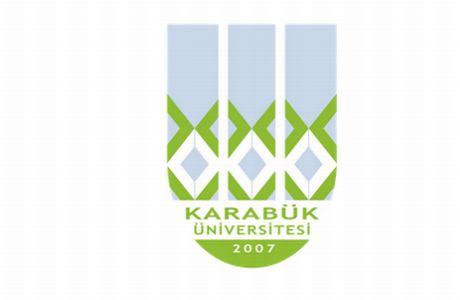 T.C.KARABÜK ÜNİVERSİTESİGÖREV TANIM FORMUBirimSağlık Kültür Spor Daire BaşkanlığıAlt BirimMali İşler  Şube Müdürlüğü UnvanTeknisyen Yrd.Görevin Bağlı Bulunduğu UnvanMali İşler Şube Müdürü Sağlık Kültür Spor Daire Başkanı - Genel Sekreter Yardımcısı - Genel Sekreter - Rektör Yardımcısı - RektörİsimUğur KARAKAŞGörev ve SorumluluklarıBaşkanlığımız Mali Şube ve Tesisler Şube nezdinde yapılan iş ve işlemlerin istatistik ve raporlamalarının yapılması.İmzaya sunulan evrakların takibini yapmak.Görev alanı ile ilgili evrakların dosyalama, arşivleme ve raporlama işlerini yapmak.Resmi Gazetenin günlük takibi ve amirlerin bilgilendirilmesi.Görev alanına giren konularda gerektiğinde karar destek unsuru olarak üst yönetimi bilgilendirme, görüş ve önerilerde bulunmak.İstatistik ve raporlama işlemleri. Bağlı olduğu proses ile yöneticileri tarafından verilen yazılı ve sözlü iş ve işlemleri yapmak